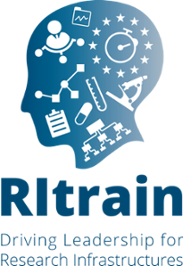 RItrain “Organisational Competency Framework” This competency framework has been developed in partnership with Research Infrastructure leaders and is aimed to support the design and development of management education in this specific organisational context. Competencies are the skills, knowledge and behaviours that are required to lead organisations to successful performance.  The framework outlines several core competencies, which are grouped into 3 broad areas: Leading the organisation; Engagement within and beyond the organisation; Professional conduct. For each competency there is a description of what it means in practice and some examples of effective and ineffective behaviours. 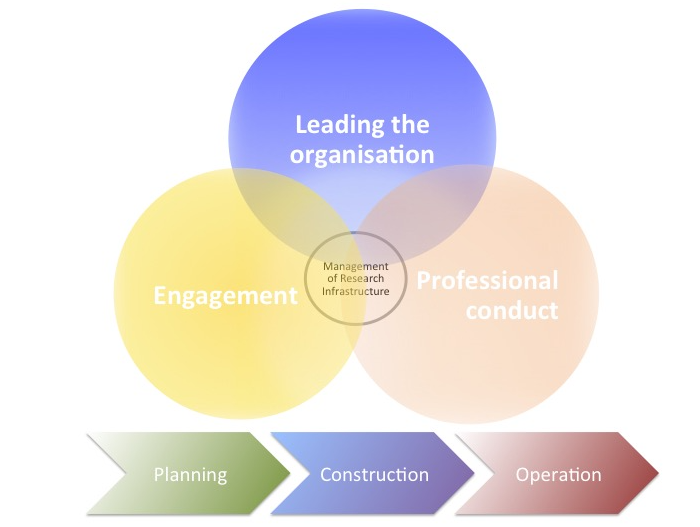 The competencies are intended to be applied dynamically to all phases of the RI cycle – planning, construction, operation - with each phase building on the previous phase with different nuances i.e. a competency required at the operation phase connotes also the planning and construction phases as a matter of principle.  Therefore, the framework provides guidance on what is needed urgently and what can wait until the next phase.These descriptors of behaviour are not designed to be comprehensive, but provide a sense of what is expected from top leaders of Research Infrastructures.Below is a detailed list of all the competencies with a description of knowledge base, skills and expected behaviours of each one.RItrain competence profile v. 30 April 2016This document is the outcome of an interactive workshop - Addressing the skills gaps in research infrastructure management and leadership - organised by the RItrain consortium. We thank all our speakers and participants for helping us to compile this draft. We would also like to offer special thanks to Veronique Percheron of the European Space Agency for sharing the ESA Competency Framework. Many of the behavioural competencies listed here are derived directly from this.Make it clear that relevance to different phases is the result of workshop breakouts.Competence and definitionIndicative knowledge, skills and behaviours Especially relevant to RI planning phaseEspecially relevant to RI construction phaseEspecially relevant to RI operation phaseLeading the organisationLeading the organisationLeading the organisationLeading the organisationLeading the organisationStrategic vision and business contextEnsures a long-term, strategic view is taken. Communicates the strategy, vision and how individual tasks fit with the broader context(maps to ESA ‘Strategic vision and business context’)Knowledge baseHas an overview of the organisation and the research that it supportsKnows who the organisation’s stakeholders areIs aware of activities that compete with those of the organisation Understands and regularly reviews user needsSkills baseThe charisma and influencing skills to foster a common vision among key stakeholdersMarket research skillsLong-term business planning, including forecasting/anticipation of future goals
Backup planningRisk analysisBalancing different needs from different sourcesEffective behavioursWillingly and openly communicates the overall strategyChecks the strategy from a top-down perspective; reviews the vision against organisational objectives to ensure there is no contradictionTakes action to translate the organisation’s vision into a clear operational strategy, cascades this into individual objectives and enables operational delivery of the strategy
Checks the strategy from a bottom-up perspective; recognises what impact the current tasks and projects may have on the vision and highlights this appropriatelyMakes decisions that support and are aligned with the overall strategyDemonstrates how tasks and projects fit in with the bigger picture and broader contextMonitors the implementation of strategyProvides regular updates regarding strategy evolutionEncourages others to propose potential changesPositively challenges how things have been done in the past at the right time and in the right environmentMaintains awareness of changes in the wider sector and recognises what changes are required to keep up to date or how to react to theseReviews suggestions and decisions related to change to determine the best changes to implement
Acts as a conduit for communicating mandated change requirements and pushes for decisions from above related to change suggestionsIneffective behavioursTakes actions or implements objectives that contradict the strategic visionFocuses on the short-term, immediate priorities and is unable to understand and / or take account of the global contextDoes not recognise how his/her section / division / department contributes to the overall strategyArticulates the strategy without indicating links between this and the tasks being completedTakes an approach that does not consider the future aims of the organisationXXXXXOperational planning Establishes, implements and monitors a systematic course of action for self or others to ensure accomplishment of a specific objective. Plans ahead, anticipates and initiates change. Determines priorities and allocates time and resources effectively(Maps to ESA ‘Planning and organisation’)Knowledge baseRelevant research landscape/business context, including transnational considerationsStrategic vision
Skills baseProject managementPublic procurementCommunication Team building Influencing Diplomacy
Effective behavioursFollows a methodical course of actionUses objectives as a basis for planning activitiesRealistically estimates the time and resources required to accomplish tasksPrioritises effectively when faced with limited resources or time pressureConstantly monitors the accomplishment of objectives and adapts planning accordinglyPlans ahead, anticipates change; thinks it through from beginning to endWillingly takes responsibility for the delivery of a result to ensure it is achievedRegularly checks outcomes to ensure quality is maintained throughout deliverySuccessfully navigates obstacles, setbacks and issues to move towards successful outcomesProvides direction, SMART objectives and goals to others so that they understand what they are working towards.Makes sure that roles, responsibilities and reporting lines are clear to each staff memberDelegates tasks to the appropriate individual or teamPlans out activities, tasks, workload and milestones within the section / division / department.Accurately estimates the amount of time and resources needed to accomplish a task and matches tasks to skillsReviews performance against objectives, provides feedback, rewards and discusses corrective actionsQuickly and proactively addresses individual issues of underperformanceIneffective behavioursIs unable to keep to a planMakes plans that do not relate to objectivesAllocates resources poorly and manages time badlyDoes not set priorities when dealing with limited resources or does not know howCannot cope with changes in requirementsXXXXXXXXXEthical and legal complianceComplies with ethical and legal regulations at a local, national and international level as appropriate, and ensures that others are well-placed to do so.Knowledge baseBroad understanding of ethical and legal implications of research, and the responsibility of researchers and research infrastructures to work within ethical and legal constraintsFirm understanding of the organisation’s internal ethical and legal policiesBroad understanding of organisational responsibilities in the context of local, national and international legal frameworksBasic understanding of intellectual property law, contractual law and copyright lawSkills baseIs able to empathise with research subjects and other stakeholdersCan interpret both the letter and the spirit of ethical and legal policy
Applies risk assessment skills relevant to the  interpretation of ethical and legal uncertaintiesEffective behavioursConfronts potentially unethical behaviour or behaviour that is at odds with the organisation’s values; holds others accountable for supporting these valuesRespects confidentiality: knows when and how to use confidential information without abusing the confidence of the sourceProtects the organisation against litigation and financial risk by complying with legal frameworks and insisting that others do the same
Ineffective behavioursDoes not respect confidentiality; uses confidential information inappropriatelyShows no loyalty to the organisation, its mission and values
Does not recognise or is not concerned with dilemmas involving XXXFinancial management (include funding generation and budgetary control)Manages the generation and spending of organisational income effectively, demonstrating responsible use of public funds and compliance with organisational and legal processesKnowledge baseHas broad awareness and knowledge of key relevant funding sources and grant application proceduresUnderstands funding complexities and variety of sources for funding. Knows who potential funders of organisational activities are and is aware of their constraintsGood awareness of the financial/legal landscape as it applies to research infrastructures Understands the importance of independent audits and the organisational processes necessary to comply with themUnderstands institutional and national financial systems for supporting research.Skills baseIs expert skilled in the use of required financial management systems for audit tracking and budgetary planning?Can interpret budgets produced by othersBudget planning and control skillsEffective behavioursDemonstrates integrity when making financial decisionsAllocates funds according to demonstrated need and monitors use of these funds to avoid significant under- or over-spending Makes financial decisions based on evidenceComplies with organisational processes
Educates, advises and guides others on income and funding generationAnticipates unexpected budget changesRecognises the constraints imposed by funders and complies with theseConsults organisational finance teams appropriately
Supports funding applications led by othersInfluences funding policy - within and beyond the organisationHelps shape/contributes to funding policy and financial management processes and commercial awareness in the organisation
Manages multiple budgets; educates, advises and guides othersIneffective behavioursCreates bottlenecks in financial planningDemonstrates lack of transparency in terms of how funds are allocated and spentSpends funds according to what is left rather than what is neededXXXXXXXXXXStaff recruitmentManages effectively the overall process of attracting, selecting and appointing the best candidates for jobs within the organization (also interacting with recruitment specialists),(Maps to ESA ‘Driving performance;* developing and motivating people*’Knowledge baseFirm understanding of HR processes and policies, including rules governing international recruitmentFirm understanding of organisational competency requirements Skills baseAbility to benchmark different roles within the organisationInterviewing skillsStructured approach to decision makingNegotiation skillsEffective behavioursActively plans for successionTransparent selection criteriaSystematic approach to shortlisting and selectionSeeks input from others and ensures good fit with the rest of the teamImpartial, regardless of prior knowledge of the candidatesRespects confidentialityProvides feedback on request to unsuccessful candidatesIneffective behavioursSelects people that are over-qualified or that conform to a preconceived ideal rather than making evidence-based recruitment decisionsXXXXXXXXStaff management and developmentStrives to develop and motivate other people by encouraging learning, by delegating responsibilities and by providing regular and constructive feedback; takes responsibility for delivering high quality individual and team results or outcomes(Maps to ESA ‘Driving performance;*’ and ‘developing and motivating people*’Knowledge baseFirm understanding of staff rights and responsibilitiesSkills baseVariety of leadership stylesTeam-buildingCoaching approachConflict management
Effective behavioursLeads, manages and delegates impartially.Is sensitive to intentions, needs and positions of team members; acts accordingly to achieve success.Effective behavioursManages expectations and resolves conflictCoaches team members and helps them to clarify their roles and responsibilities; supports the development of a coaching approach in othersAcknowledges the results of the teamActively seeks collaborative partners and encourages this behaviour in others
Actively maintains attention to work-life balance issues and promotes an effective work-life balance for self and teamSensitive to signs of pressure on and stress in members of personnel; provides support, advice and management where necessaryEnsures that all members of personnel have equality of opportunity and are treated fairlyEncourages the development of autonomy in othersKeeps up to date with managerial policies and procedures
Actively seeks feedback on own managerial skills and techniques; provides feedback for less experienced colleaguesIs a role model. Shares networks and creates opportunities for others
Shapes the mentoring strategy of own institutionInvolves people in decision making and leadership roles, promoting their autonomyIneffective behavioursFails to take personal responsibility for driving performanceAccepts inefficiency in othersCommits to delivering more than is achievable without reviewing the resources, information and time availableLimits him/herself to minimum results rather than take the initiative to deliver a high quality outcomeDefers all decisions for action elsewhereUnable to take responsibility for making decisions which may be unpopularTakes an unstructured approach to tasksControls every aspect of an individual’s work rather than driving performance through empowerment
XXXXXXXXInnovation and business development, including developing new services and technologies; understanding IP lawIdentify arising opportunities in the environment and build long term relationships with prospects in order to achieve RI mission and maximize stakeholders’ satisfaction.(Maps to ESA ‘Innovation and creativity’)Knowledge baseThe dynamics of knowledge-intensive environments and the scope for strategic responseStrategy and market developmentDesign service models for innovationUnderstanding of IPR markets and rulesData management and protectionInfrastructure and resource managementSkills baseOpen mindset and visioningCommunication skillsEntrepreneurshipTeam buildingProject managementEffective behavioursBalance contradictory expectations and demands from constituents and other stakeholdersLeverage innovations through service developmentAssesses situational forces that are promoting and inhibiting an idea for changeEvaluates the current performance of the RI and find ways to help the organization reach its full potentialIneffective behavioursIs too internally focused, doesn’t recognise the environment signals and innovation trendsDoes not involve collaboration with multiple parties from inside and outside the RIIs not able to navigate through relationship politics in order to get things doneXXXXXXXXXXService provision (including service level agreements, quality control, physical access to services, user training, data management and security)Designs and implements effectively conditions for providing high quality service levels in a networked and distributed environment(Maps to ESA ‘Customer focus’)Knowledge baseService design and delivery managementUnderstanding of procurement proceduresOperations managementTotal quality managementKnowledge of the legislative frameworks and statutory requirements relating to RI environmentSkills baseCustomer focusListening and tailoringContinuous improvement mind-setBudget managementEffective behavioursIs able to deliver effective services in a distributed organizationFocuses on the needs and desires of the service userContinuously optimises the main operative processesIs able to improve processes and services according to the needs of service usersIneffective behavioursIs not able to critically analyse and interpret service data and information from different sourcesIs not able to translate complex information into formats that support decision making by operational managers Is not able to implement successful collaborative working with other organisationsXXXXXXImpact assessmentContinuously assess the organization’s capacity to achieve output and outcomes and to satisfy stakeholders’ expectations Knowledge baseSocioeconomic impact modellingBroad understanding of the scientific discipline and its ecosystemKnowledge of the types of methodologies and tools used for impact modellingSkills baseAnalytical thinkingAppropriate grasp of statisticsEffective behavioursListens to stakeholdersAnticipates trends and uses methods to forecast themUses evidence-based approaches, including a mixture of quantitative and, where appropriate, qualitative techniques for measuring impactEngages constituents in priority-setting and impact assessmentIneffective behavioursIgnoring stakeholders expectationsLack of engagementMaking decisions according to self-interestXXXXXXXStakeholder management and community building (including user communities, policymakers, Board of Governors etc.)Establishes and maintains good contacts and relationships to achieve the goals of the organisation and its stakeholders(Maps to ESA ‘Relationship management’)Knowledge baseBroad understanding of the scientific discipline and its ecosystemBroad understanding of who your stakeholders, are, their interests and their sphere of influenceRecognize different types of stakeholdersSkills baseNegotiation and conflict managementInfluencing skillsCommunication and presentation skills, including ability to translate complex concepts into lay language and pitch the message appropriately for the audienceAbility to manage expectationsEffective behavioursRecognises importance of building and maintaining relationshipsActively builds on and invests in relationships based on communality of interestShows trust in the goodwill of others
Takes the first step in the process of building trust with othersInteracts comfortably and competently with people within and outside the organisation – even in critical situationsShows diplomacy and tactfulness when required
Negotiates to achieve win-win outcomesIs conscious of the importance of compromiseAvoids any activity that creates even the appearance of conflict of interestIs sensitive to political considerations when necessaryActively and effectively uses networks to the benefit of all parties and in order to facilitate work efforts and gain supportIneffective behavioursIs too internally focused, doesn’t recognise the benefits of building relationships externallyOpenly shows lack of trust in othersDoes not recognise importance of relationships, focuses on content only and ignores processActs in a way that generates unnecessary conflict and is not able to manage itIs inappropriate, judgemental and overbearing; does not recognise sensitivitiesCannot admit failureOver commits the organisation or provides an unrealistic view of how it can benefit stakeholdersIs evasive or conveys unclear or inconsistent messagesEngages in activities in which there is a real or potential conflict of interestXXXXXXXXXXXActing as a role model*Exemplifies organisational values; demonstrates effective personal leadership characteristics and interpersonal skills for leading others. Manages own emotions and demonstrates an ability to combine both technical and people leadership perspectives for the benefit of the organisation(Maps to ESA ‘Acting as a role model*’)Knowledge baseKnowledge of the internal and external environmentsKnowledge of technical contextual issuesSkills baseInfluential skillsLeadershipInnovationRisk managementEffective behavioursKnows, understands and models organisational values to illustrate them in practice and embed them within his/her team / division / departmentIn his/her own actions and conduct, exemplifies the standards of behaviour he or she expects of othersEngages in self-reflection and personal learning to improve technical, managerial and leadership skills, behaviours and abilitiesIs open and willing to share his/her mistakes and learn with / from othersIs aware of the impact he/she has on other peopleShows personal resilience and is able to effectively manage personal stressManages own emotions to convey clarity and consistency towards othersPersuades others effectively through involving and engaging them to engender their commitmentIs authentic in his/her style and approach, remaining open, honest and fair towards othersDemonstrates the effective leadership characteristics that underpin all tasks (such as emotional intelligence, personal engagement and proactivity)Acts as an inspirational leader, motivating and enthusing others to perform at their bestAble to recognise the human dimension in all technical activities / approachesIneffective behavioursReacts very emotionally and is unpredictableConcentrates only on technical performance without considering the human dimensionIs unwilling to exemplify the standards of behaviour that he/she expects from othersDemonstrates inconsistency between what he/she says and what he/she doesExercises control through his/her technical ability rather than effective leadership skillsPersuades others through dictating or using his/her authority or leadership position
XXXXXXXSystems and broader business thinkingSees the big picture in complex situations by linking information or applying theoretical frameworks, by taking a system-wide view, or by considering an organisation-wide or long-term perspective. Is aware of the broader business context; processes information from various perspectives and anticipates trends/problems(Maps to ESA ‘Systems and broader business thinking’)Knowledge baseKnowledge of the internal and external environmentsUnderstanding of the organisational impact of uncertaintyHolistic view of the organizationScenario planningSkills baseInfluential skillsForward-looking attitudesEffective behavioursRecognises patterns or themes in information that provide insight into possible trends or broader perspectivesAble to judge quality of information and assess the long-term/strategic relevanceAccurately forecasts / anticipates trends and uses this for the personal, team and business benefitPuts everyday issues into perspective; sees the big picture in all activities and translates it into everyday working tasksDisplays a solid understanding of the activities of the organisation as well as its political and competitive environmentSystematically produces data / information with influence on the long-term objectives/strategy of own areaFormulates concepts and theories, or studies models and designs tools in order to understand complex circumstancesIneffective behavioursHas preconceived ideas or makes assumptionsNot able to step back from tactical details and everyday issuesFails to consider impact and scope of own actions/ decisionsUnable to think of the long-term perspective; predominantly focuses on the immediate or short-term
XXXXXXXRisk assessmentAnalyse all types of potential losses from internal and external risks using an adequate combination of known and unknown information and provide solutions and actions to reduce the impact.Knowledge baseKnowledge of tools for risk assessment and managementUnderstands the science/technology underlying the research infrastructure, the services that it provides and the organisation as a wholeUnderstands the ethical and legal frameworks underlying the research infrastructure’s operationsSkills baseCommunication skillsProblem solvingAnalytical skillsProject management skillsEffective behavioursThinks in an analytical wayTakes decisions and has a sense of perspectiveResponsible
Ineffective behavioursTakes risks without assessing their potential impactIs unnecessarily risk averseFails to perceive the impact of risks on employees and on the reputation of the organisation
XXXXAdvocacy and ambassadorship (including lobbying to funders and ministries)Focuses on building and protecting the image, reputation and long-term interest of the organisation within its member states, their citizens and the global research community (Maps to ESA ‘Ambassadorship’)Knowledge baseIs aware of organisational valuesKnowledge of research infrastructure environmentsIs aware of national policies and priorities in the research areaKnowledge of suitable communication toolsSkills baseCommunication skillsEmpathyLobbyingStakeholder managementEffective behavioursDemonstrates organisational values effectively in all situationsReports back on any external knowledge gained that might benefit the organisationLooks for opportunities to showcase the organisation’s capabilities and professionalismRecognises the impact of own actions, behaviours and communication on the organisation’s image and refrains from doing things to jeopardise that imageEffectively addresses issues that may tarnish the image of the organisation and identifies remediesContributes to the reputation of the Division, Department and organisation through his/her exemplary professionalism
Ineffective behavioursShows little or no knowledge of the activities of the organisation other than those within his/her immediate area of involvementFails to maintain a professional imageOpenly criticises the organisation in the presence of third parties; shows no sense of pride in working for itDoes not realise how own actions, modes of behaviour and communication influence the organisation’s reputation
XXXXEngagement within and beyond the organizationEngagement within and beyond the organizationEngagement within and beyond the organizationEngagement within and beyond the organizationEngagement within and beyond the organizationCommunication and outreach (including to lay people)Structures and conveys ideas and information, both verbally and in writing, in a way that brings about understanding. Uses active listening to fully comprehend what others are saying. Personally commits to and supports the creation of an atmosphere/mechanisms in which open and two-way communication is promoted.(Maps to ESA ‘Communication’ and vitae D3)Knowledge baseBroad understanding of communication modelsCan distinguish between different target audiences and identify the most appropriate means of reaching themUnderstands the science/technology underlying the research infrastructure and the services that it provides to be able to communicate effectively about them to different audiences
Skills baseFluent in the language in which the majority of communications are madeBasic command of other languagesActive listening skillsSympatheticEnthusiasticAppreciates the value of social media and uses it effectively to communicate effectively with different audiencesAble to work effectively with creative professionals (e.g. designers, animators, journalistsInterviewing skillsEffective behavioursCommunicates clearly and precisely with people at all levelsDelivers points in a structured and logical mannerInforms others of relevant information appropriately and on timeSeeks out openness from others; gives straightforward, candid opinions to allInvites two-way communication; actively listens/pays attention; able to engender participation and commitment from othersCommunicates effectively even in difficult situationsAnticipates audience needs and tailors communications to the audience and the contextProactive in discovering different audiences and their interestsIneffective behavioursIs unable to communicate the appropriate messageDoes not inform others; forgets that communication is part of workDoes not participate in two-way communication when invitedCommunicates in an indirect or vague way; tells others what they want to hearDoes not take into account, understand or accept perspective or needs of audienceIgnores cultural differences between different audiences and does not tailor approach accordinglyXXXXXXXXXXXNegotiationEngages in multi-party negotiations building consensus and seeking the cooperation of others in achieving organisational goals. Works towards win-win outcomes in conflicting situations.Knowledge baseNegotiation models (e.g. the trust equation)Deep understanding of the context/the position of the person/organisation with which the negotiation will take placeUnderstands when negotiation is not an optionSkills baseActive listening skillsQuestioning skillsAssertiveEffective behavioursUses a variety of approaches according to the contextIs flexible and adaptableShows neutrality
Ineffective behavioursBehaves aggressively towards the other partyImposes personal viewsComes across as negative/unwilling to accept that a win-win situation is possibleFinishes negotiations prematurely, before both parties are agreed on the desired outcome and how they plan to achieve it
XXXXXXXXXXXCollaboration and networking (including in a global context, and between sectors)Balances individual and team objectives; cooperates and works collaboratively with others to accomplish agreed solutions. Shows team* orientation by sharing information, giving and accepting feedback, and participating in building and implementing collective solutions.*team in this context could mean a virtual team distributed across multiple organisations(Maps to ESA ‘Teamwork’)Knowledge baseUnderstanding complementary personality types and how to make the most of them in a team context (e.g. Myers-Briggs)Cultural awarenessSkills baseAbility to initiate conversationsActive listeningEmpathy (two ears, one mouth)Effective behavioursIs approachable without being over-familiar; using humour appropriatelyParticipates in building and implementing collective solutionsCooperates willingly with other teamsExpresses appreciation for the contributions of othersUnderstands own role in the team and other team members’ rolesAccepts and supports team interests and decisions and is willing to compromiseAddresses difficult issues openly; gives honest feedback and accepts feedbackInitiates team processes; suggests compromises or alternatives to progress toward the achievement of group goalsOpenly and systematically shares ideas, innovations, best practice and failures with teamIs responsive to collaborative opportunities across disciplines/research areas and with non-academic organisationsIneffective behavioursBehaves in a way that is insensitive to the cultures, beliefs and values of team members or is prejudiced against themHas no clear understanding of own role in teamDoes not seek to understand other areas outside own teamPuts individual interests first; ignores needs of others and team; uncooperativeIgnores team decisions or unwilling to share team responsibilityIgnores or sees no value in feedback provided to him or her
XXXXXXXXXXHuman resource management Encourages team synergy and creates a sense of unity and purpose within and between teams / departments / consortia. Recognises team success and deals with team conflict and dynamicsMaps to ESA ‘Fostering cooperation and effective teamworking*’Knowledge baseBroad understanding of the organisation’s purpose and the role of different teams in fulfilling that purposeBroad understanding of organisational HR policy and proceduresSkills baseActive listeningStimulate and create organizational conditions for professional developmentCommitment to career managementEmpathyConflict management skillsResilienceEffective behavioursShares strategic vision and inspires team members to work towards common goalsAdapts management style to the needs of the individual employeeRecognises individual strengths in team members and makes the most of them; motivates team members and delegates to them  accordinglyMakes difficult decisions and ensures that they are accepted by team membersMaintains regular contact with the whole team / division / organisation to support working towards a common goalFosters cooperation on a wider scale by encouraging teamwork across teams / divisions /organisationsRepresents and promotes own team to others in the organisationConsiders team dynamics and blends the skills of various teams into a departmental / organisational wholeProvides the means to enable teams to work together across the organisationBuilds consensus and alignment between teams Resolves conflicts that arise between different teams/divisionsUses the right management style at the right momentIneffective behavioursIs unable to maintain an appropriate level of approachability, being either too distant/hierarchical or by behaving more like a peer than a managerDoes not recognise or respond to lack of productivity or motivation in staff membersXXXXXXXXXXXLeading changeCommunicates the reasons for and impact of change. Reduces or explains uncertainties and seeks to manage ambiguity. Manages reluctance towards change and encourages others to enable change.(Maps to ESA ‘Leading change*’)Knowledge baseBroad understanding of the scientific discipline and its ecosystemA clear understanding of what needs to change and whyGood grasp of methods for identifying opportunities and threatsGood grasp of change management modelsSkills baseConsulting skillsCommunication skillsActive listeningEmpathy
Effective behavioursRecognises the need for change so that the organisation remains successfulIdentifies where changes are required and what these should be; consulting others as appropriate. Makes these changes if they are within personal remit or escalates them appropriatelyIs positive towards required changes and encourages others to embrace changeWillingly takes balanced risks and operates flexibly within the regulatory guidelinesExplains and reduces potential uncertaintiesEncourages others not to be disconcerted by ambiguities that arise through change implementationExplains the reasons for and benefits of changeLooks to minimise the potential ambiguities through clarifying information, data or requestsManages individual reactions and emotions to change to ensure it is accepted by allDrives change forward through to implementation, setting realistic time frames for changeMaintains awareness of changes in the wider sector and recognises what changes are required to keep up to date or how to react to theseReviews suggestions and decisions related to change to determine the best changes to implementActs as a conduit for communicating mandated change requirements and pushes for decisions from above related to change suggestionsEncourages others to propose potential changesPositively challenges how things have been done in the past at the right time and in the right environmentIneffective behavioursFocuses his/her efforts only on communicating and supporting those who are embracing change and ignores individuals who are reacting emotionallyPrefers to remain in a static environment rather than embracing change; panics when faced with the prospect of changeOnly supports ideas for change which benefit him/her as an individual rather than recognising the broader benefits they may bringTakes a passive approach without constructively challenging the way things have always been doneChallenges or implements change for the sake of it rather than through a balanced analysis of the right changes to propose
XXXXXXXXXXPromoting diversityUnderstands, accepts and actively promotes diversity as an organisational asset to optimise performance; integrates diversity into people management related decisions and creates a respectful and inclusive working environment where everyone is fairly and equally treated.(Maps to ESA ‘Promoting diversity*’)Knowledge baseCulturally awareAwareness of unconscious bias and its consequencesSolid understanding of the responsibilities of the organisation as an employer, and of relevant employment lawSkills baseActive listeningConsulting skillsCross-cultural and cross-disciplinary sensitivityEffective behavioursRespond to differences sensitivelyAvoids having preconceptions about others, and discourages others from doing soAccepts a range of behaviours in others whilst being clear about what is unacceptableMeets regularly with staff and is able to spot diversity and inclusiveness risk areas for the organisationKnows and adheres to the organisational diversity and inclusion policiesAttends diversity initiatives to increase self-awareness, knowledge and improve skills in managing diversity to leverage performanceIs aware of own biases when taking people-related decisionsAddresses and corrects the use of inappropriate language or actions detrimental to diversityMakes diverse newcomers feel welcomed and integratedTakes a pro-active approach to diversity when selecting new staff members to enrich the organisation’s profileTreats everyone equally and regardless of their background or status within the organisation, in particular when supporting career development and/or merit recognitionSeeks a range of opinions during meetings or projects before making decisionsCreates opportunities in to bring together different cultures, ideas and experiences to stimulate organisational performance, creativity, learning and developmentRecognises and makes optimal use of the skills of staff with diverse backgrounds/profiles to benefit the organisationActs as a role model for the promotion of diversity inside and outside the organisationIneffective behavioursMakes inappropriate jokes about other cultures and sexist remarksApplies stereotypes and tolerates others doing soDemeans the points of view of others when they differ from his/her ownCreates a team of individuals who replicate himself/herself rather than valuing diversity of thought, style or approachDoes not challenge others who show prejudice and/or discriminationViews own ideas and beliefs as superior to othersDoes not proactively acknowledge the importance of fostering diversity in the organisation
XProfessional conductProfessional conductProfessional conductProfessional conductProfessional conductIntegrityPerformance is based on the highest professional and personal ethics including professionalism, dedication, loyalty, honesty, impartiality and confidentiality. Consistently adheres to these principles, values and exemplary modes of behaviour to build trust and credibility(Maps to ESA ‘Integrity’)Knowledge baseExperience Knowledge of the organisation, its ethical framework and the legal landscapeSkills baseCommunication skillsAble to handle ‘big egos’DiplomacyEffective behavioursCommunicates intentions, ideas and feelings openly and directlyTells the truth even when it is unwelcomeRefrains from all discrimination on grounds of race, ethnic origin, nationality, political or religious opinions, age, health, sex or sexual orientation etc.Shares own dilemmas involving impartiality, seeking input and help in determining how to handle themRespects confidentiality - knows when and how to use confidential information without abusing the confidence of the sourceConfronts potentially unethical behaviour or behaviour at odds with the organisation’s values; holds others accountable for supporting these valuesInspires in others a sense of belonging and loyalty to ESA and its missionIneffective behavioursSays things in an indirect or vague way to conceal informationDisplays improvisation and amateurismShows no loyalty to the organisation or dedication to its missionDoes not recognise or is not concerned with dilemmas involving impartialityDoes not respect the confidentiality of information gained through the normal duties at ESA
XXXXXXXXXAccountabilityDemonstrates continuous reporting on organizational activities, results and responsibilities in a transparent manner to all constituents. Generates a culture of accountability in others.Knowledge baseFirm understanding of who the organisation is accountable toMonitoring and reportingSkills baseDecision makingDelegation with clear roles and responsibilitiesCommunication skillsGood judgementEffective behavioursBelieves in the vision and values of the organisation, and communicates this belief to othersCollects the right information to make informed decisionsCommunicates and effectively justifies difficult decisions and gains support for themLeads by example and inspires othersIneffective behavioursBehaves in a way that does not promote trust in relationshipsDoes not provide disclosure about due informationDose not provide support and constructive feedbackXXXXXXXXXResponsible decision-makingTakes decisions, makes judgements, undertakes actions and makes commitments within own area of responsibility in a timely manner(Maps to ESA ‘Responsible decision-making’)Knowledge baseUnderstanding of information bias in decision-makingAwareness about risksKnowledge and selection of right decision-making toolsSkills baseReasoning and intuitionPersonal commitment and implementation Persuasion skillsEffective behavioursIs fully aware of own area of responsibility and takes decisions/actions within it when requiredTakes timely decisions within own area of responsibilityMakes rational judgements; retains objectivity to avoid biasAccepts the consequences of own decisions, judgements and actions at all timesTakes ownership, accepts full and personal accountabilityDisplays an appropriate level of confidence in own judgement and decision-making and creates buy-in from key stakeholdersAnticipates the implications that own actions/decisions may have and acts on them beforehandIneffective behavioursPassively complies with instructions or assignmentsIs overly cautious; does not exploit own area of responsibilityAvoids responsibilities; fails to take ownership of decisions or problemsXXXXXXXXXXX